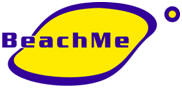 	Ik wil het bestuur van BeachMe helpen met algemene taken 1	Controle gegevens			2	Trainen3	RecreatiefDe tarieven in 2019 zijn als volgt:Voorbeeld: Je bent 17 jaar en traint 2x per week : Contributie € 27,50 + 2x trainen € 30,-- = Totaal € 57,50  voor het gehele seizoen 2018Bij inlevering ga je akkoord dat je tot wederopzegging lid bent van BeachMe, opzeggingen dienen voor 31 december te worden gedaan.Je kunt het formulier ingevuld inleveren bij:Scannen en mailen naar: beachmemeppel@gmail.com kan natuurlijk ook. NaamGeboortedatumWijzigingen hieronder invullen a.u.b.AdresPC / WoonplaatsTel. nummerMobiel nummerE-mail adresE-mail adres ouder/verzorgerBij <18Bankreknr.Contributie wordt automatisch geincasseerd in mei en trainingen in juniHandtekeningWil je trainen?	Ja     /	Nee, ga verder naar 3Heb je al een vaste beachpartner, zo ja wieWil je 1 of 2 keer per week trainen?Welke avond heeft je voorkeur?Op welk niveau speel je nu? (beach / zaal)Wil je recreatief spelen?Welke avond heeft je voorkeur?LeeftijdscategorieContributie per jaar1 x per week trainen2 x per week trainen< 14 jaar€  17,50+ €  10,00+ €  20,00< 16 jaar€  22,50+ €  15,00+ €  25,00< 18 jaar€  27,50+ €  20,00+ €  30,00< 20 jaar€  32,50+ €  25,00+ €  35,0020 jaar en ouder€  45,00+ €  25,00+ €  35,00Harm AltenaWalter HattinkErik FliermanMarcel BaumgartenKolibrievlinder 22Bezettingslaan 101De Schuilplaats 12Parelmoervlinder 17943 TH  Meppel7943 CS  Meppel7943 CE  Meppel7943 RJ  Meppel